Nesterenko AleksandrExperience:Position applied for: Motorman-WelderDate of birth: 30.08.1987 (age: 30)Citizenship: UkraineResidence permit in Ukraine: YesCountry of residence: UkraineCity of residence: OdessaPermanent address: Filatova 70Contact Tel. No: +38 (097) 093-04-62E-Mail: nesterenko8888@ukr.netU.S. visa: NoE.U. visa: NoUkrainian biometric international passport: Not specifiedDate available from: 31.10.2017English knowledge: ModerateMinimum salary: 2000 $ per monthPositionFrom / ToVessel nameVessel typeDWTMEBHPFlagShipownerCrewingMotorman-Welder01.09.2015-10.01.2016Bulk Carrier-&mdash;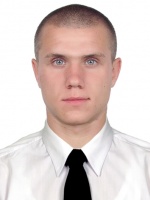 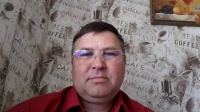 